Publicado en  el 10/07/2014 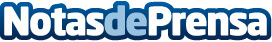 Fundación Bancaja y Bankia entregan ayudas a 68 asociaciones de la Comunidad Valenciana para proyectos de exclusión social y cooperación internacionalLos presidentes de Fundación Bancaja y Bankia han hecho entrega de las ayudas esta tarde en Valencia, en un acto presidido por el President de la Generalitat.Datos de contacto:BankiaNota de prensa publicada en: https://www.notasdeprensa.es/fundacion-bancaja-y-bankia-entregan-ayudas-a_1 Categorias: Valencia Solidaridad y cooperación http://www.notasdeprensa.es